Развивающая предметно-пространственная среда как средство развития познавательной деятельности у дошкольников с ЗПР.Учитель-дефектолог Стеценко С.А.Учитель-дефектолог Рачева О.Н. На протяжении всей коррекционной работы по развитию познавательной деятельности с детьми с ЗПР большое место отводится наглядным методам, в частности дидактическим пособиям. Использование дидактических пособий значительно повышает эффективность коррекционной работы, т.к. опирается на чувственные образы ребенка, делает материал более конкретным, а его усвоение более доступным. Наглядность помогает ребенку расширять запас своих представлений, развить познавательную деятельность, обогащать словарный запас, повышает общий эмоциональный фон. Исходя из этого, мы обогатили пространственно-развивающую среду многофункциональными дидактическими пособиями. Основными функциями дидактических пособий являются: -создание оптимальных условий для развития и коррекции познавательных, речевых и психических функций;-создание благоприятного психологического климата обучения и воспитания каждого ребенка.Основные принципы работы с дидактическими пособиями: *индивидуально – дифференцированный подход к детям с ЗПР;*доступность (все пособия находятся на уровне глаз детей в свободном доступе);*мобильность (пособия съемные позволяют использование как на столе, на полу, на стене)* безопасность (соответствуют возрастным особенностям детей).Данные многофункциональные пособия подходят для индивидуальной и групповой работы с дошкольниками с ЗПР.  Многофункциональные дидактические пособия решают следующие задачи:-развивать тактильную память через ощущения от прикосновения к различным поверхностям и ассоциации их в детском сознании с тем, что ребенок уже знает и помнит.-расширять словарный запас детей-развивать умение сравнивать, выделять существенные признаки, зрительное и слуховое внимание, мелкую моторику, воображение-закреплять названия геометрических фигур, основных цветов и их оттенков.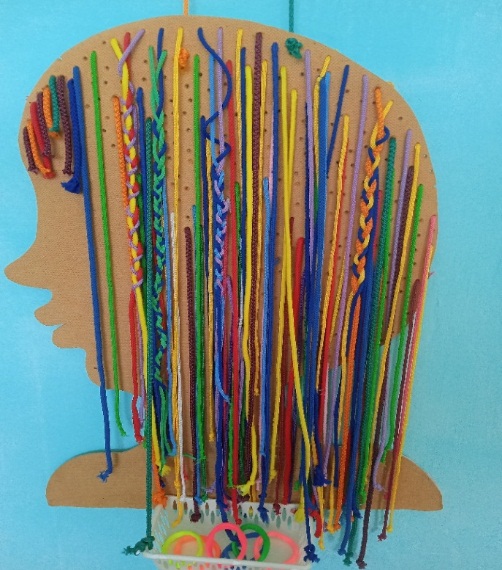 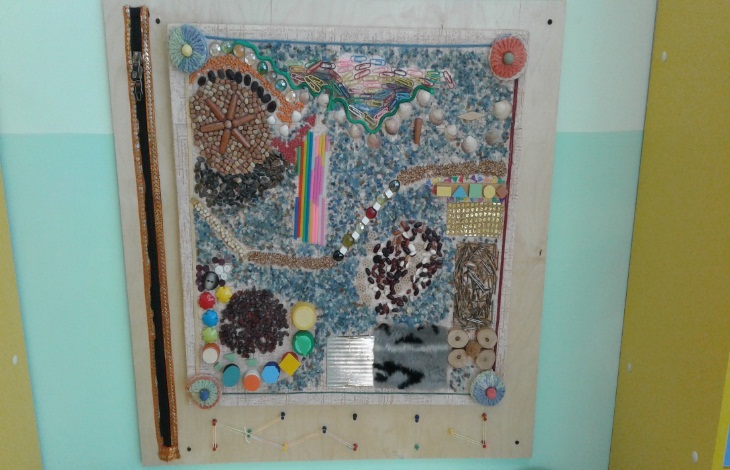 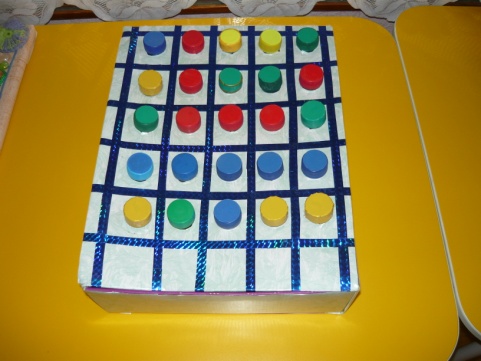 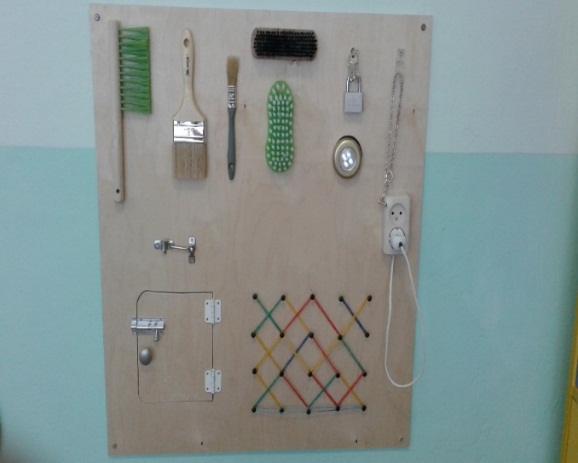 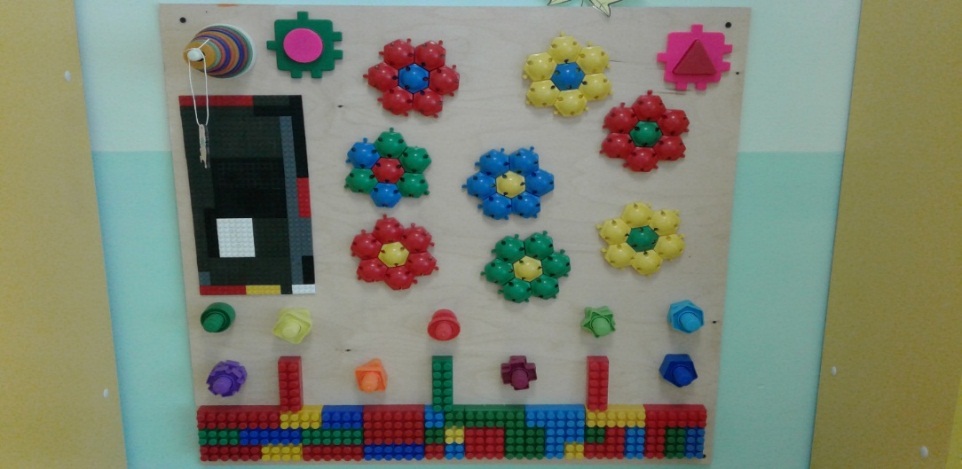 Развивающее многофункциональное пособие «Чудо-дерево»:   -развивает и проявляет инициативность;-формирует познавательные действия;-способствует становлению сознания; -развивает  любознательность и познавательную мотивацию.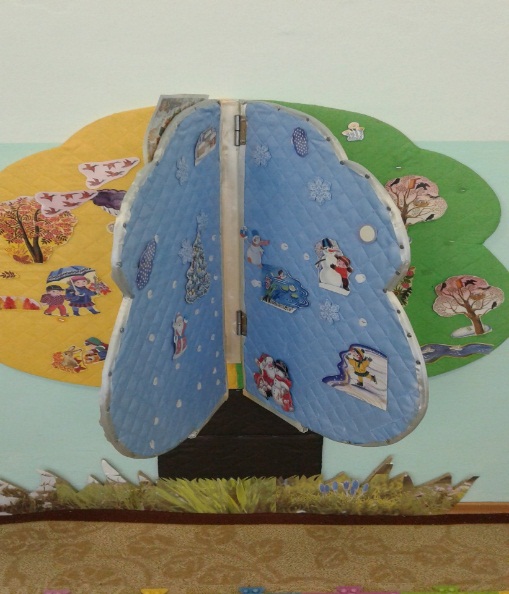 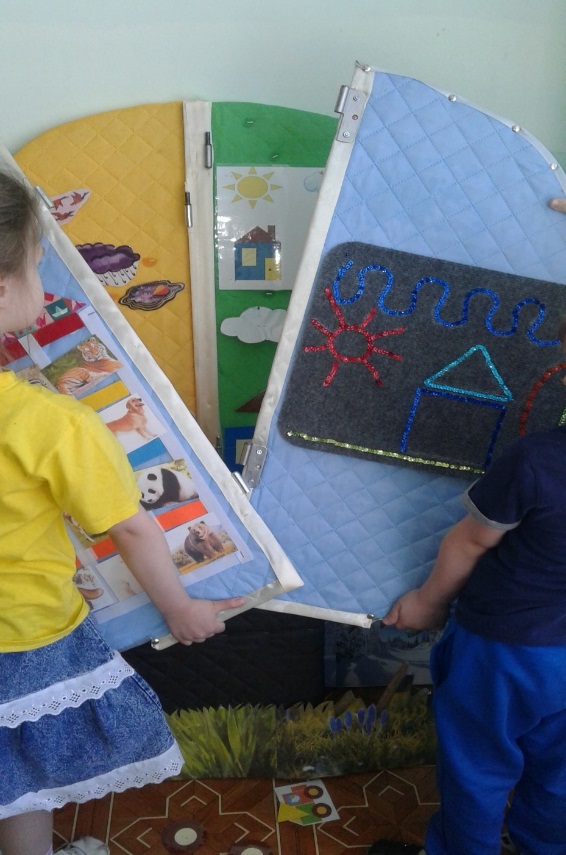 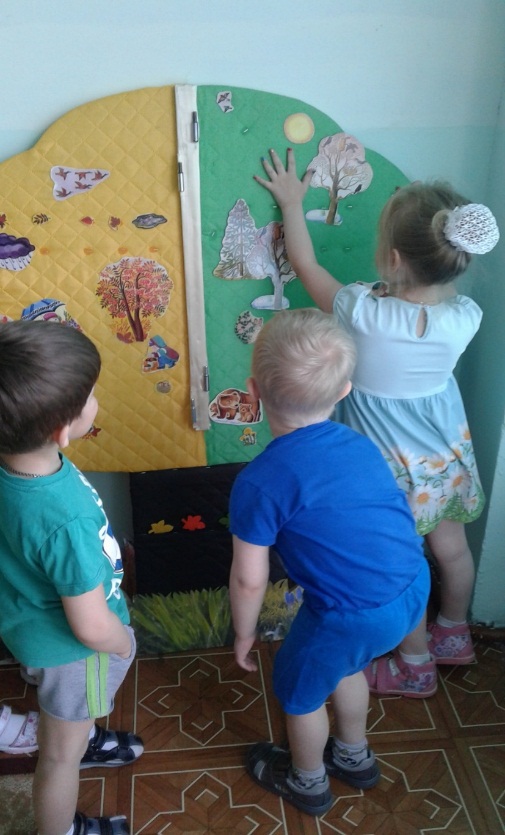 Разработанные нами дидактические пособия позволяют решать также и ряд образовательных задач: -развивать ориентировку в пространстве и в схеме тела;-закреплять счет прямой, обратный, порядковый;-дифференцировать по цвету;-закреплять названия цветов;-учить работать не только правой, но и левой рукой;-учить выкладывать узор по схеме (развивать внимание, мышление)- учить заплетать косички, завязывать бантики и т.д. В своей коррекционной работе с детьми с ЗПР, мы пользуемся различным дидактическим материалом, который дифференцирован по разным направлениям. 1.Игрушки и пособия для развития общей и мелкой моторики: мячи, кольцебросы, шнуровки, мозаика, разнообразные мелкие предметы (пуговицы, бусинки, камешки, орешки, зерна), коробки, банки, лотки для раскладывания; различные виды застежек-крючки, пуговицы, молнии, ленточки, кнопки.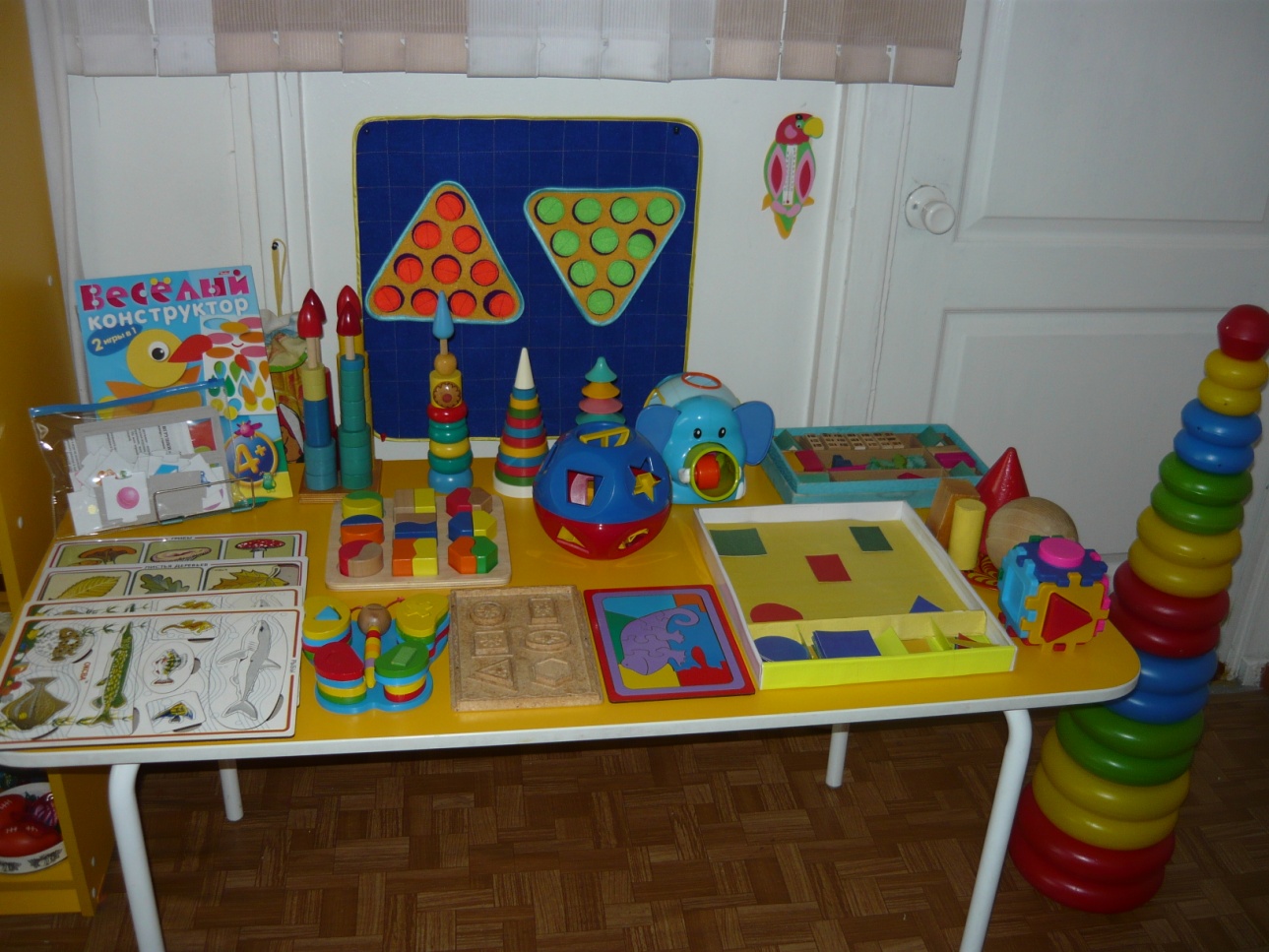 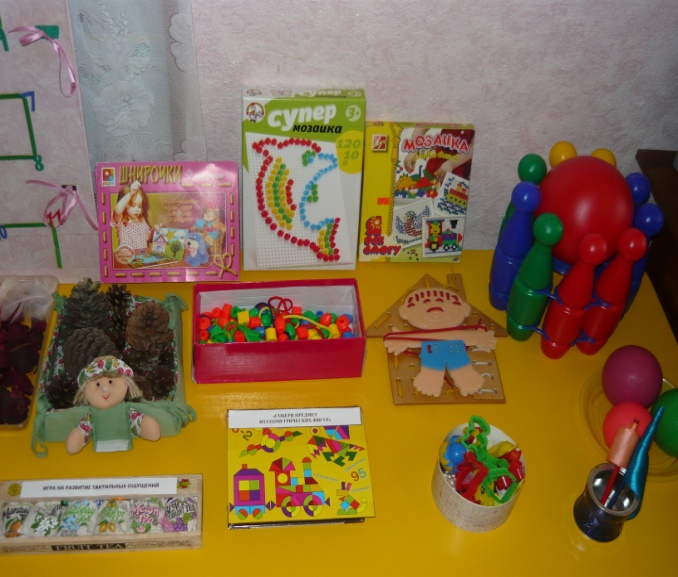 2.Полуфункциональные материалы-объемные модули, крупные напольные конструкторы-модули, пуфы, сенсорные коврики.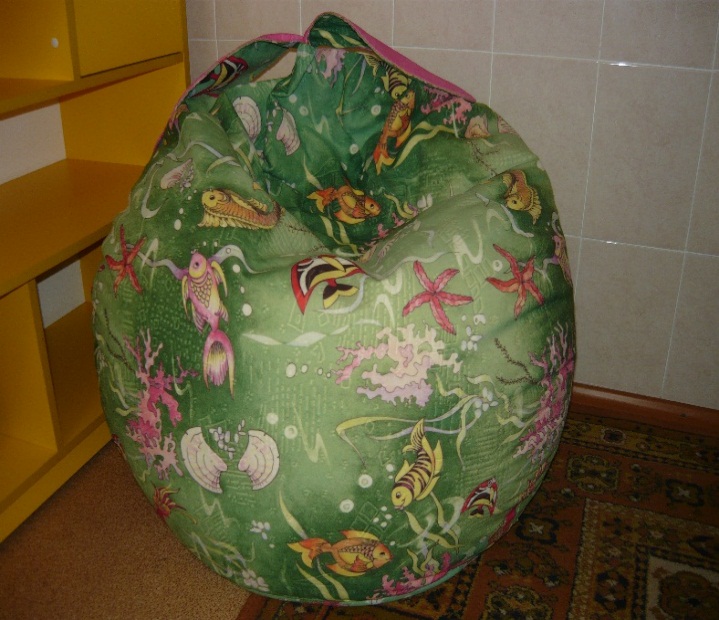 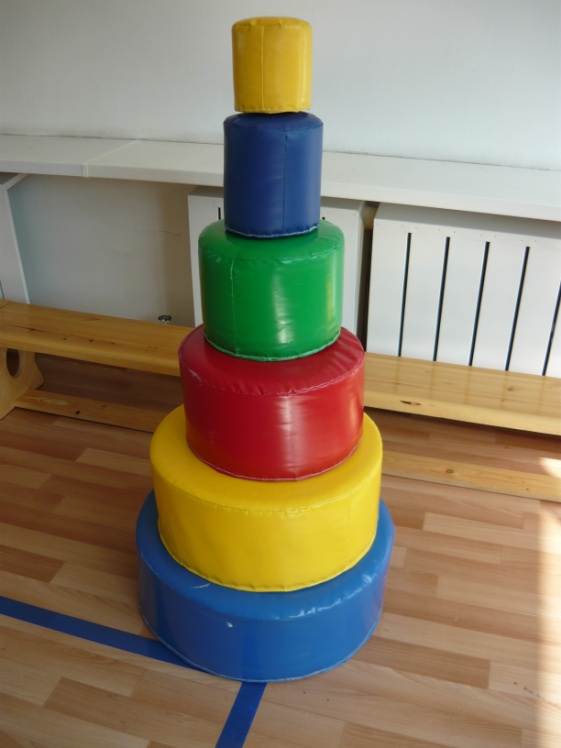 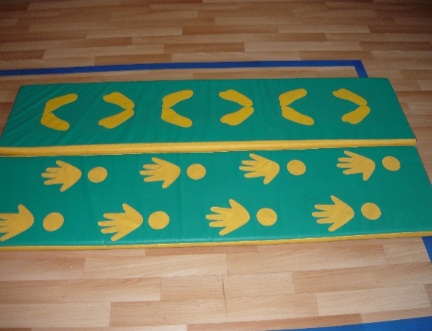 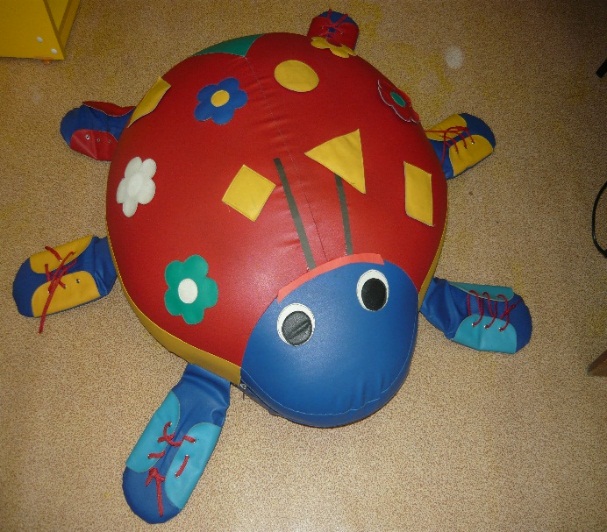 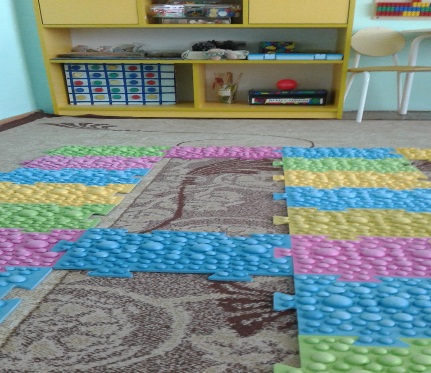 3.Игры с песком и крупами-источник особой радости для детей. Дети удовлетворяют потребность в тактильном развитии, тренируют зрительно-двигательную координацию, улучшают мелкую моторику, формируют мыслительные операции и воображение, снимают напряжение, стабилизируют эмоциональное состояние.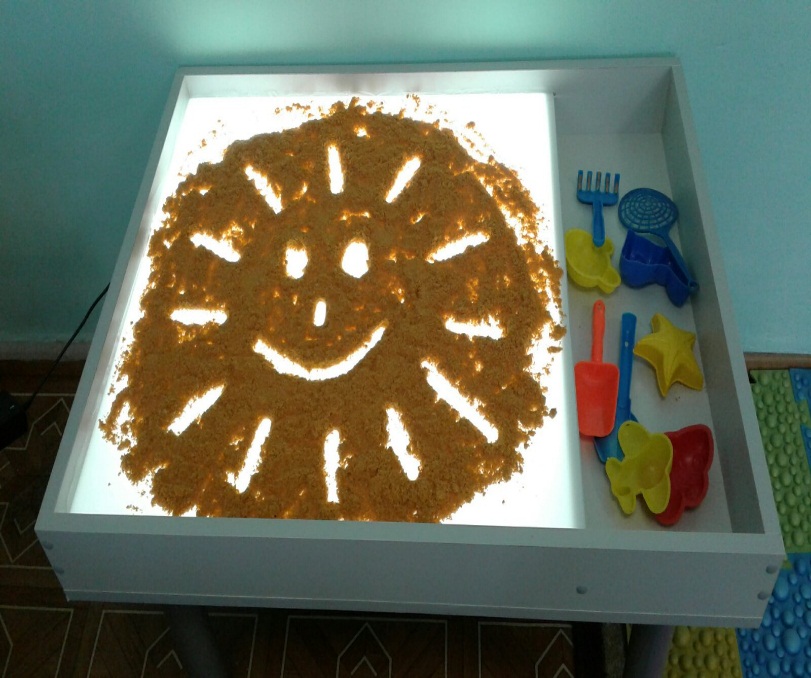 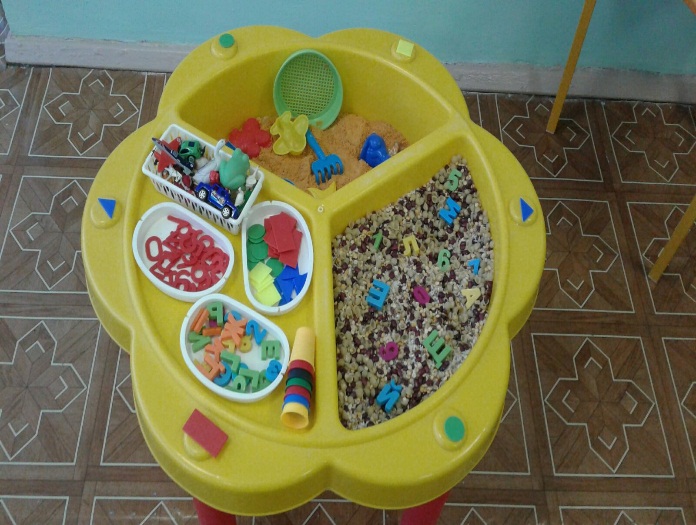 4.Нормативно-знаковый материал: наборы цифр и букв, алфавитные таблицы, математические коврики.Задачи:-закреплять умение ориентироваться в пространстве*найди правый верхний угол*найди правый нижний угол*найди левый верхний угол*найди левый нижний угол*найди середину.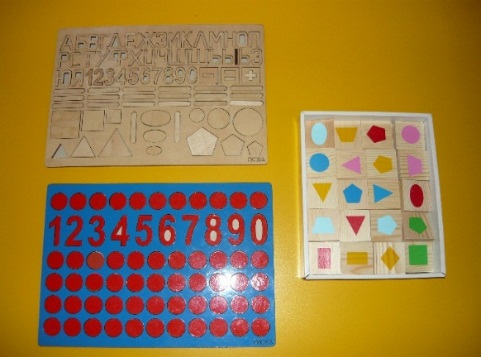 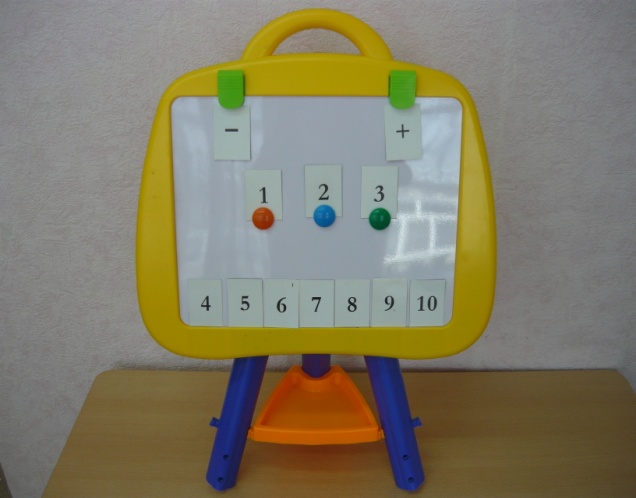 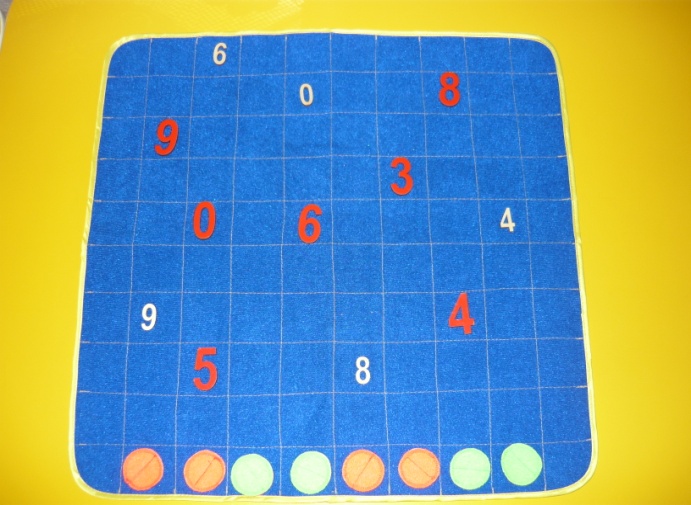 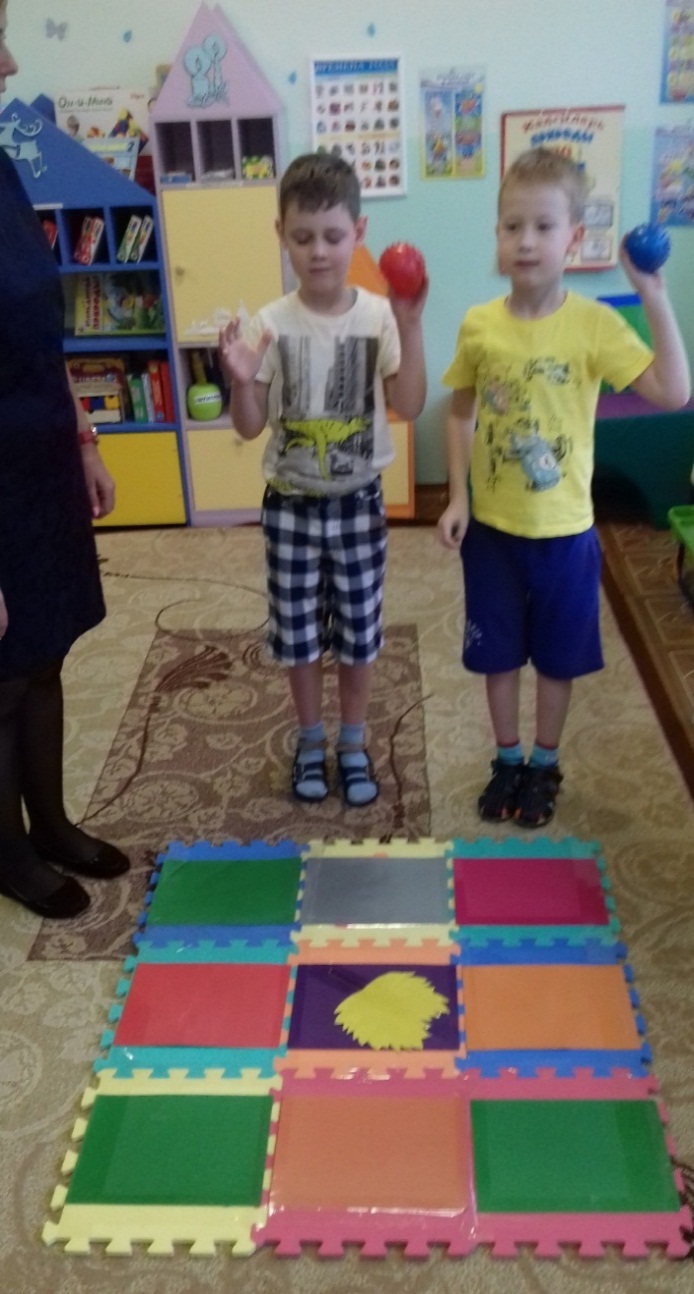     Таким образом, использование дидактических пособий в коррекционной работе с детьми с ЗПР способствует успешному развитию познавательной деятельности у дошкольников.